诉调对接 多元解纷推动长春市互联网法庭诉源治理工作迈上新台阶为推进国家治理体系和治理能力现代化，深化司法体系综合配套改革，完善多元纠纷解决机制，近日，长春新区人民法院与长春市司法局、长春市互联网矛盾纠纷人民调解委员会召开府院联动、诉调对接工作会议，并现场观看了智能调解平台功能演示。    会上多方就如何将“一站式”调解平台与审判平台嫁接，将信息查询、电子送达、智能调解等互联网技术广泛运用于诉源治理中进行积极探讨。要借助双方合作的有利时机，主动对接有关行业性专业性人民调解委员会，运用互联网+诉前调解模式开展诉前、诉中调解，提高纠纷调处能力，及时办结一批群众关注的案件，推动长春市互联网法庭诉源治理工作迈上新台阶.向与会人员分享了全市多元纠纷化解工作及府院联动工作进展情况，并表示，下一步，要与新区法院建立共建机制，进一步发挥智能调解平台在互联网案件审判中的作用，为缓解法院办案压力、减轻当事人诉累作出更多贡献。
    今后新区法院将立足实际，努力把矛盾纠纷多元化解工作打造成一张亮丽名片，让更多的矛盾纠纷化解在诉前，不断提升人民群众的获得感、幸福感、安全感。      新区法院副院长王欣      长春市司法局人民参与促进处处长何涛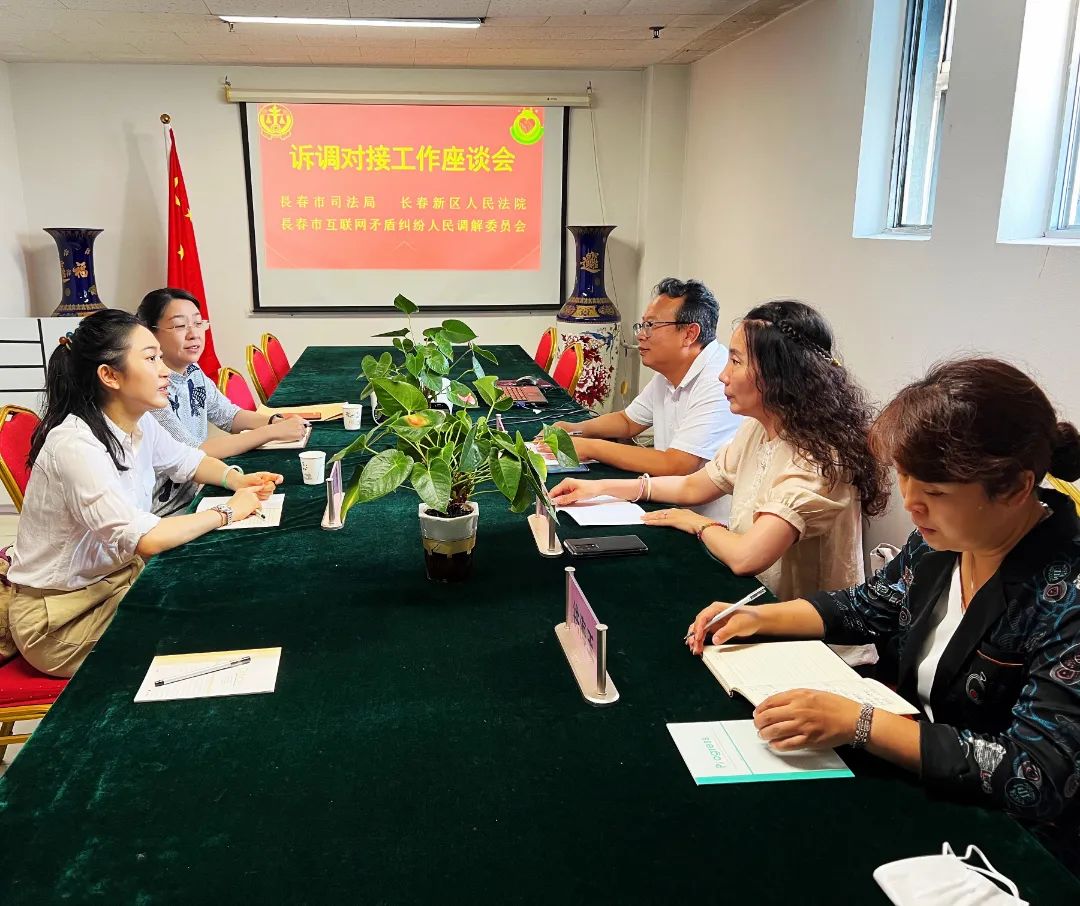 府院联动显成效，解决农民工“纠薪事”“我们农民工赚钱不容易，感谢法官帮我们解决了工资难题。”一名当事人在收到调解协议书时感激地说。近日，长春新区人民法院联合新区检察院、新区劳动监察部门共同化解了一起欠薪案，帮助23名农民工解决“纠薪事”。被告季某挂靠某劳务公司，为施工单位某工程局有限公司提供劳务工作。劳务用工结束经结算后，被告季某共拖欠23名原告工资共计34余万元，并向各原告出具欠条，承诺在2021年12月31日前全部付清。承诺还款日到期后，被告未及时支付剩余工资，故23名原告诉至本院。因本案涉及23名农民工的欠薪问题，在新区检察院、新区劳动监察部门的帮助下，找到了相关当事人，解决了送达问题。随后，新区法院王海峰法官积极组织施工单位、劳务公司、挂靠人进行调解，通过多个角度多次对双方当事人进行释法明理，促使企业承担起社会责任，履行相应义务。同时，兼顾企业正常经营，经过府院三家共同努力，各方当事人于2022年8月26日当庭签订了调解协议，并由本院出具调解书，施工单位承诺在半个月内通过劳动监察部门为23名农民工发放工资，矛盾‍至此化解。长春新区人民法院坚持以人民为中心的府院联动理念，聚焦审判执行工作中人民群众“急难愁盼”问题，始终秉持群众利益无小事的原则，在办理案件过程中为群众办实事、办好事、解难题，让人民群众切身感受到司法为民的力度和温度。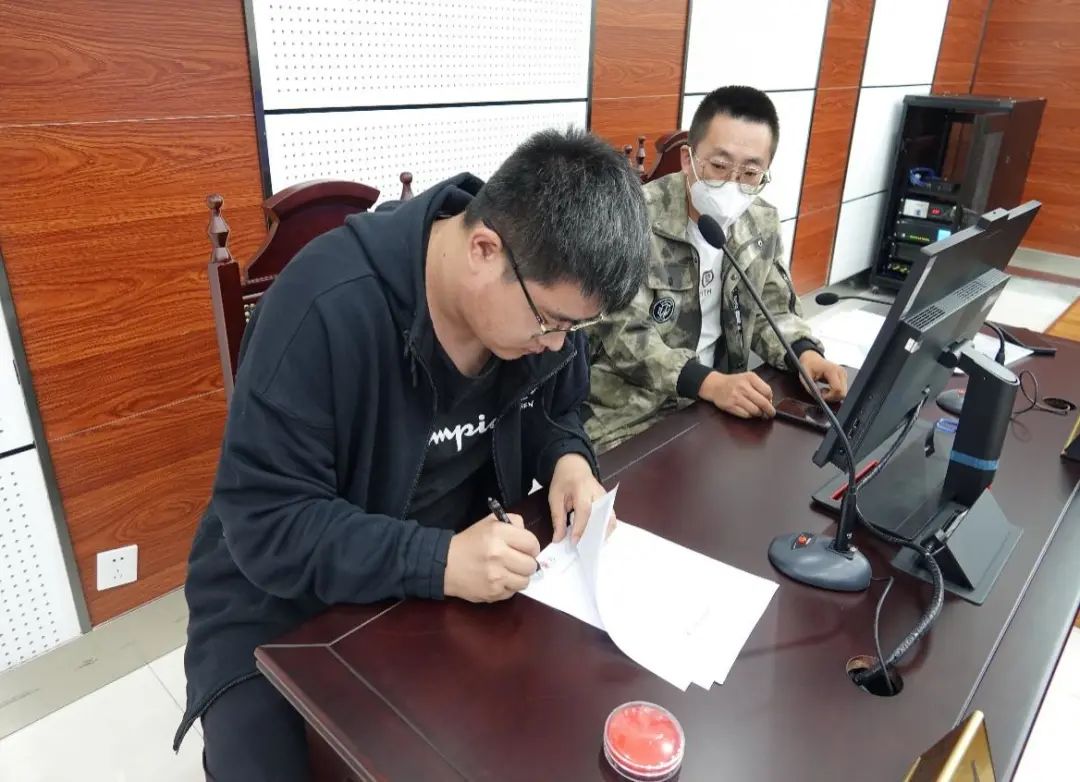 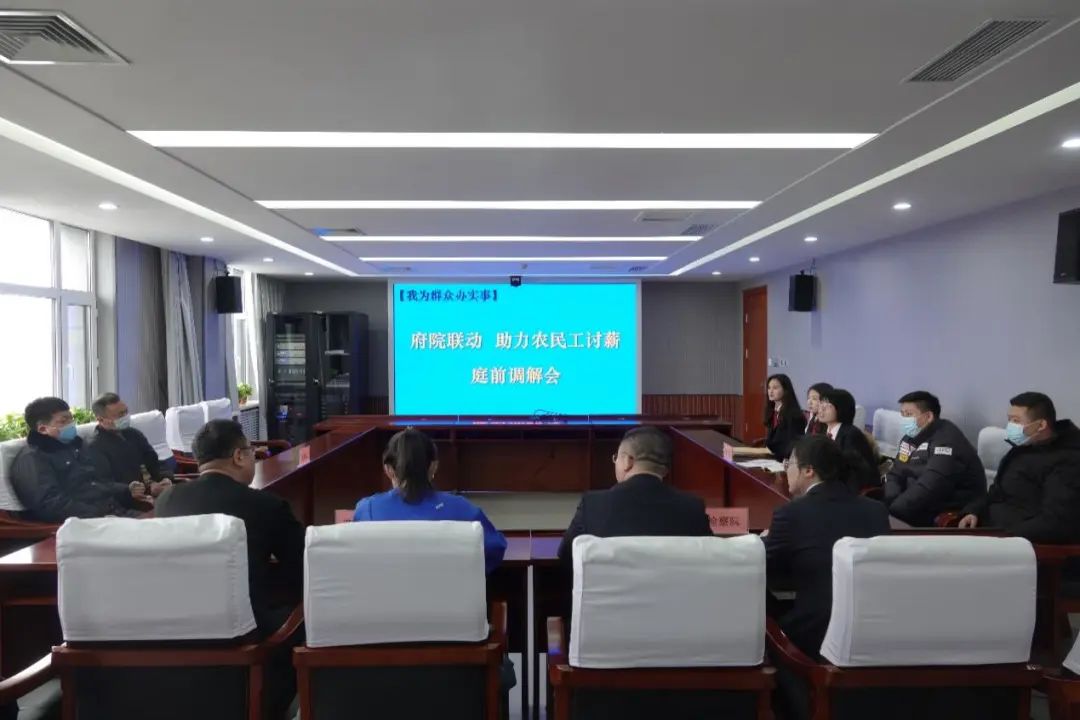 